A Tribute To Our Dear Friend, Mr. Douglas Rankin.  His commitment and stamina, not to mention exceptional wit, never failed to impress and draw his audiences’ attention. Standing all by himself for the whole day throughout the week in front a class full of attentive tax officials hailing from different backgrounds and countries, we never ceased to wonder at his strength and energy as well as his mastery over his subject matter.
He made us laugh, and it is never easy to do that with tax officials, as he dispensed his lessons in his own inimitable manner. He was always a favourite amongst his audiences here in Malaysia and was greatly missed when he retired and with that ceased his long and memorable association with  the CATA workshop on Taxation of International Transactions or as it was better known in short, TOIT.
We did hope that he would return to TOIT even after his retirement but with his passing, even that hope is now lost and his absence felt even more keenly.
We shall remember him for a long, long time and at the same time recall the following lyrics from a song he often sang at dinner for his participants
Fly me to the moon
Let me play among the stars
Let me see what spring is like on
A-Jupiter and Mars
In other words, hold my hand
In other words, baby, kiss me
Rest in peace Mr. Rankin.From members of the Malaysia Tax Academy.————.     
Mr. Rankin, an excellent tax man; good friend and a thorough gentleman.
 
Whenever I attend the CATA nights, the first name that comes to my mind is Douglas Rankin.  I remember him hosting these nights as Master of Ceremony for several years in his unique and fabulous style.  I also recall him wearing the Scottish National Dress with so much pride and joy.  CATA members - both current and former ones - will always remember and cherish those memories.
 
May his soul rest in peace.Sudhamo Lal
Director GeneralMauritius Revenue AuthorityPresident of CATA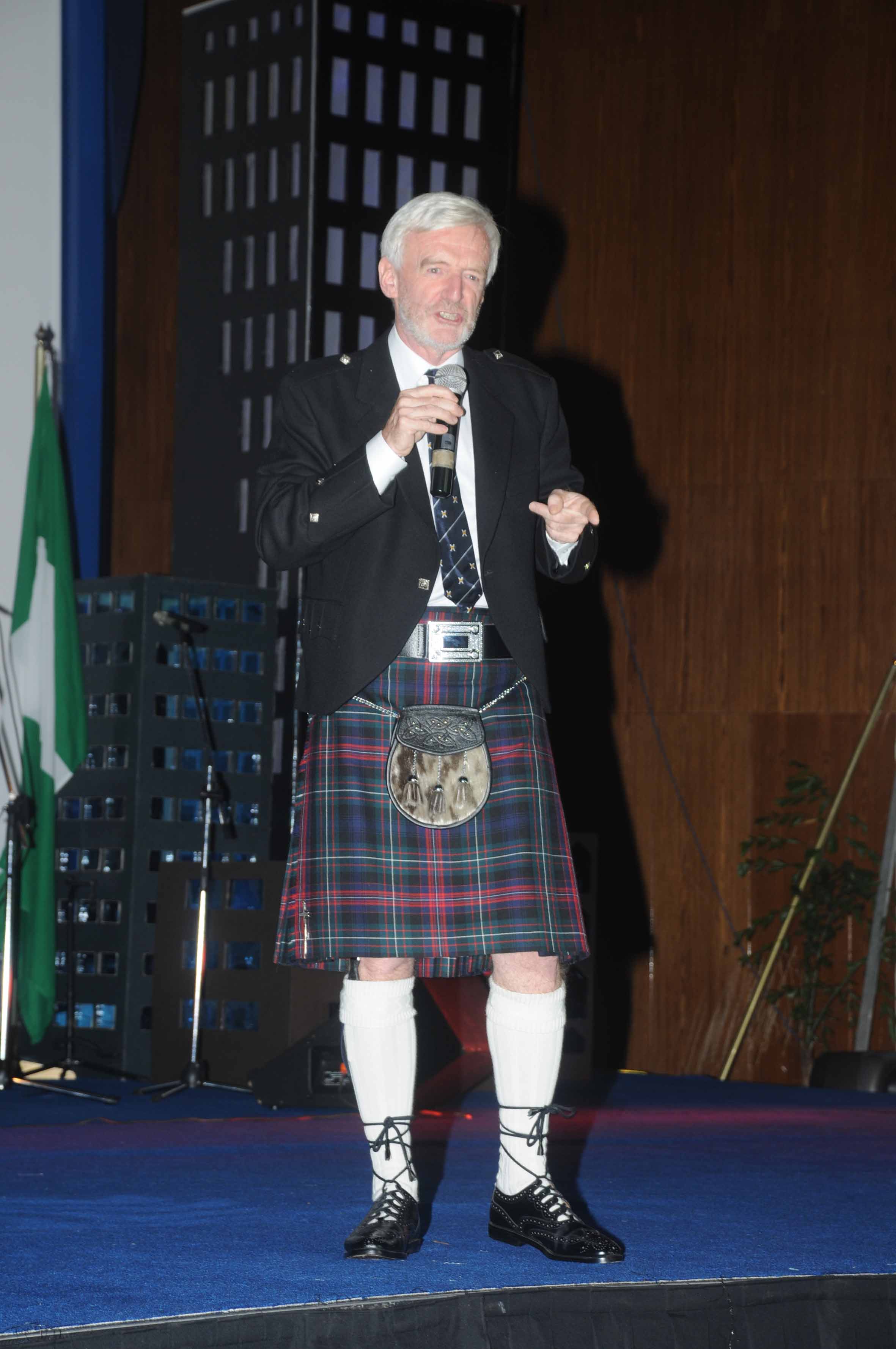 